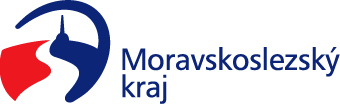 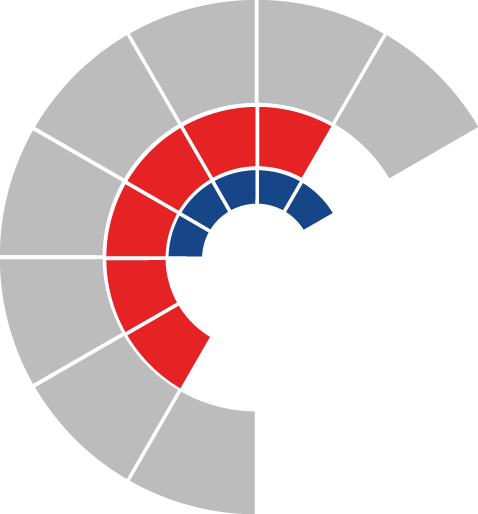 							Výbor sociální zastupitelstva kraje 										 Výpis z usneseníČíslo jednání:	22. 		Datum konání:	13. 11. 2023Číslo usnesení: 22/208Výbor sociální zastupitelstva krajed o p o r u č u j e  zastupitelstvu kraje vzít na vědomínávrhy společností ALZHEIMER HOME z. ú., IČO 03593207 a BESKYD FM, z. ú., IČO 09470646, na uzavření trojstranných dohod o narovnání právních vztahů založených smlouvami o poskytnutí dotace z rozpočtu Moravskoslezského kraje ev. č. 03011/2022/SOC a ev. č. 03016/2022/SOCrozhodnout uzavřít se společnostmi ALZHEIMER HOME z. ú., IČO 03593207 a BESKYD FM, z. ú., IČO 09470646, trojstranné dohody o narovnání ke Smlouvám o poskytnutí dotace z rozpočtu Moravskoslezského kraje ev. č. 03011/2022/SOC a ev. č. 03016/2022/SOCZa správnost vyhotovení:Bc. Peter HančinV Ostravě dne 13. 11. 2023Ing. Jiří Carbolpředseda výboru sociálního